Ngày thứ hai đi học trở lại của các bé trường mầm non Đặng Xá sau kỳ nghỉ dịch Covid 19.Sau thời gian nghỉ học kéo dài do ảnh hưởng của dịch Covid-19, ngày 11/5/2020 học sinh trường Mầm non Đặng Xá đã đi học trở lại. Đến ngày thứ hai là ngày 12/5/2020, tuy trời mưa nhưng PHHS vẫn đưa trẻ đến trường và chấp hành tốt các quy định trong công tác phòng dịch cho trẻ: PH để xe đúng nơi quy định, đưa trẻ vào trường, lớp theo hàng lối 1 chiều, đảm bảo giãn cách 1m, đeo khẩu trang cho trẻ và bản thân từ nhà đến trường. 100% phụ huynh và các bé được đo thân nhiệt, xịt dung dịch sát khuẩn tay khô trước khi vào lớp. Đội ngũ CB-GV-NV được phân công phụ trách theo dõi giám sát tại cổng trường đã làm việc rất nhiệt tình với tinh thần trách nhiệm cao; các đồng chí đã không quản ngại khó khăn đón trẻ vào lớp giúp PH, che ô cho trẻ vào trường… PHHS rất cảm động và cảm ơn nhà trường đã thực hiện phòng dịch cho trẻ vô cùng chu đáo, tạo niềm tin cho PH yên tâm gửi con tại trường.Sau đây là một số hình ảnh trong ngày thứ hai đến trường của trẻ: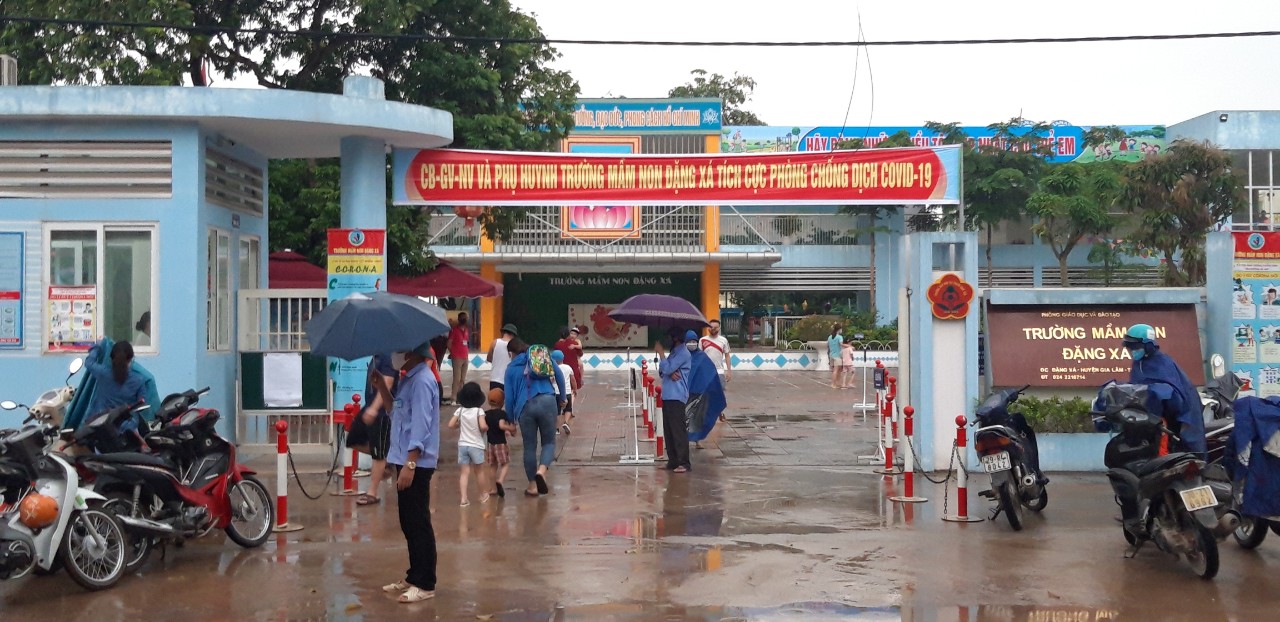 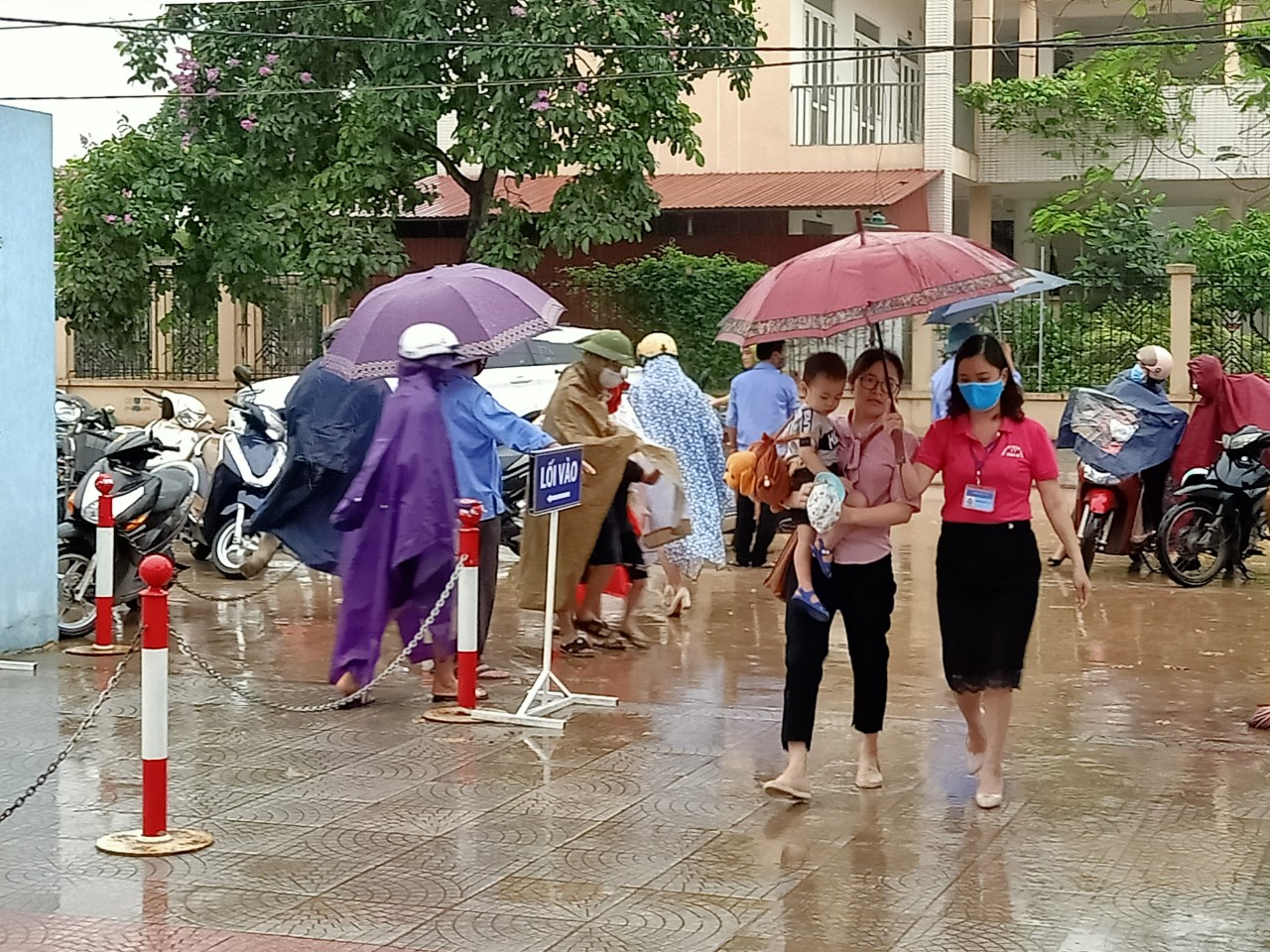 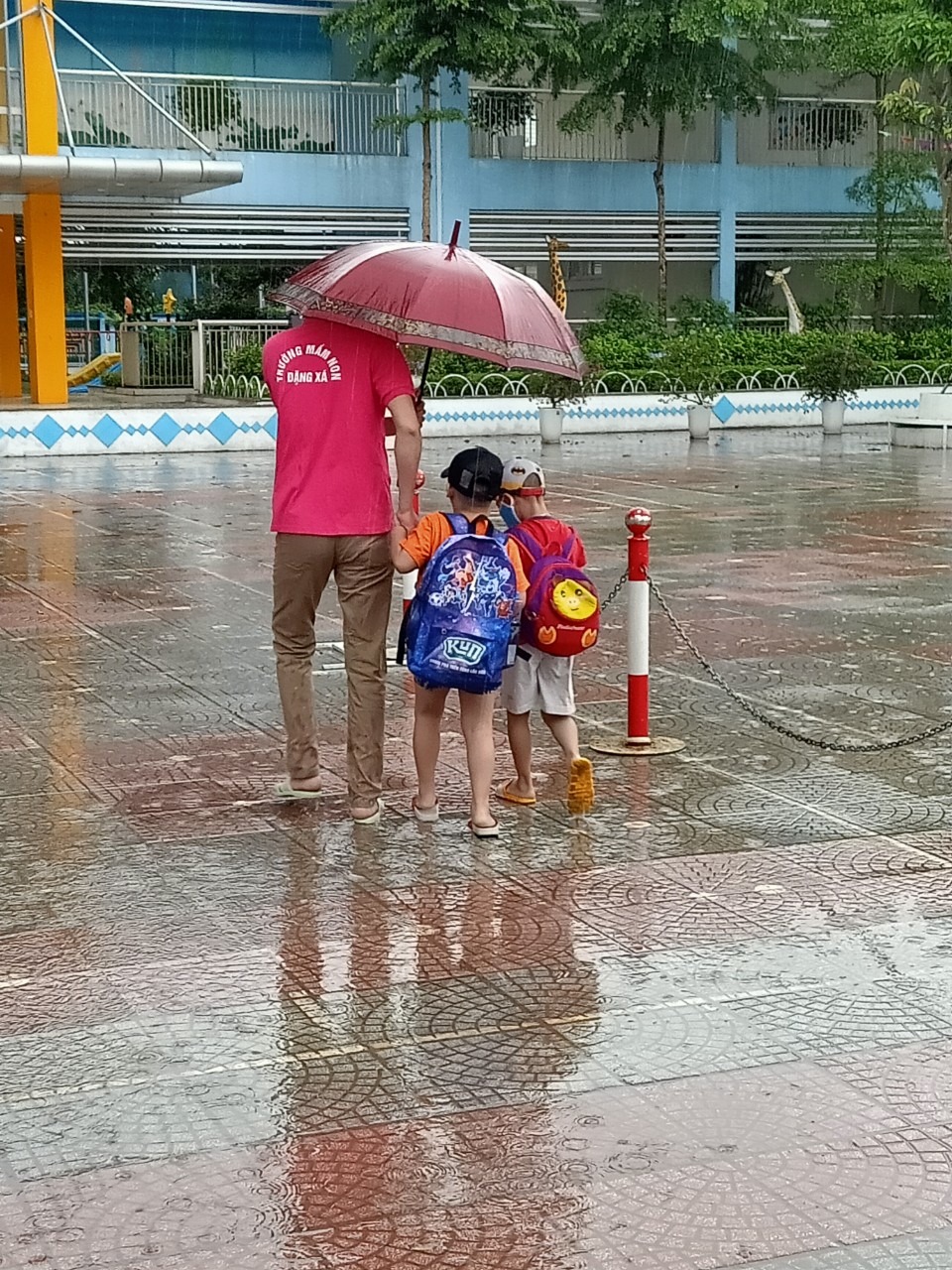 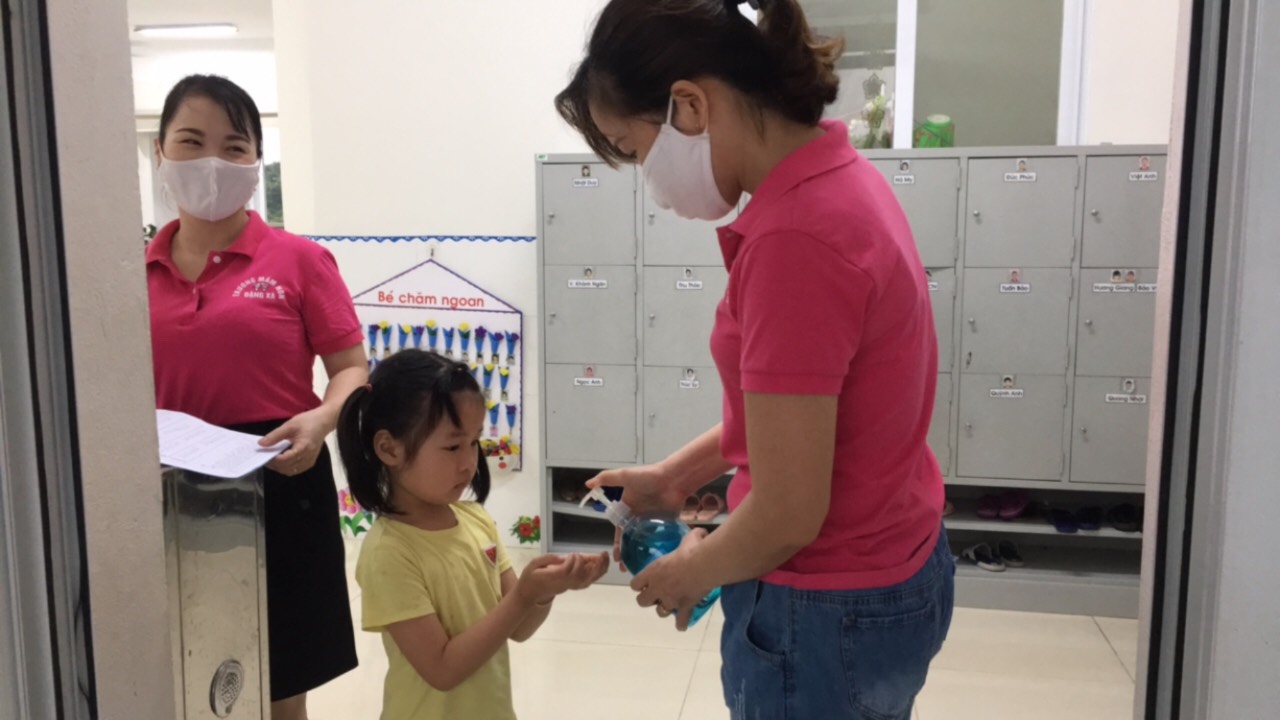 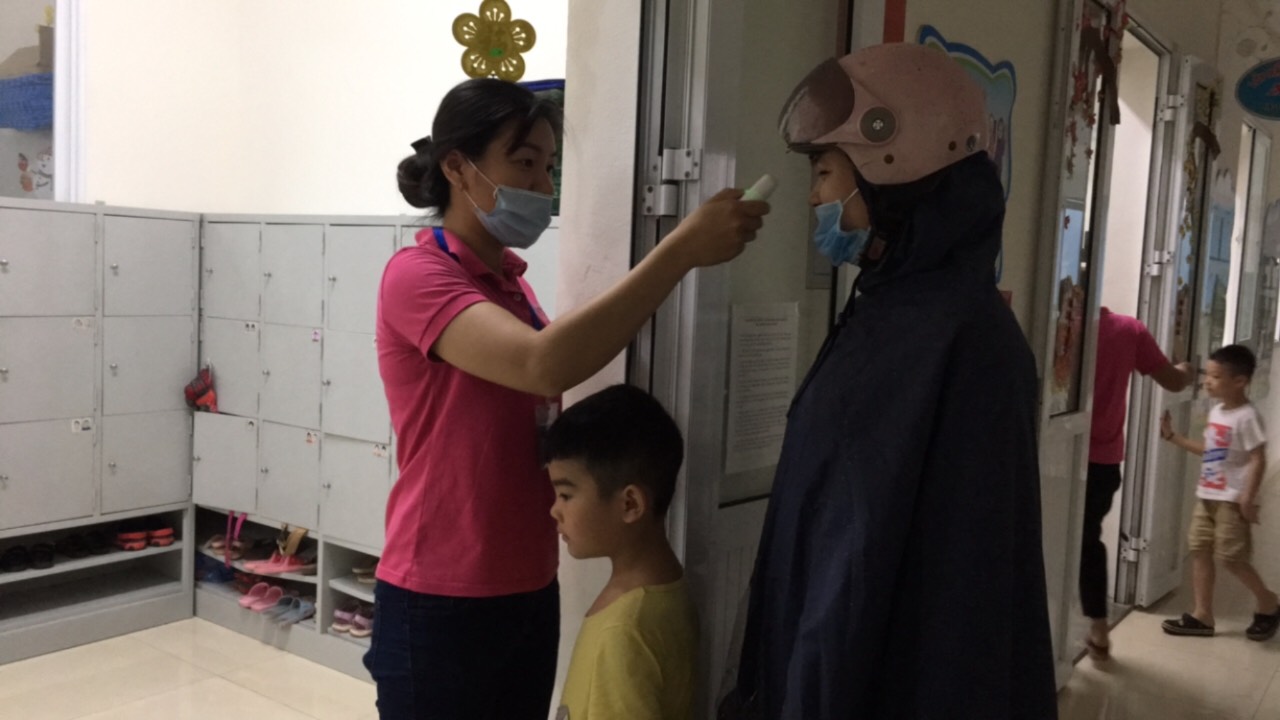 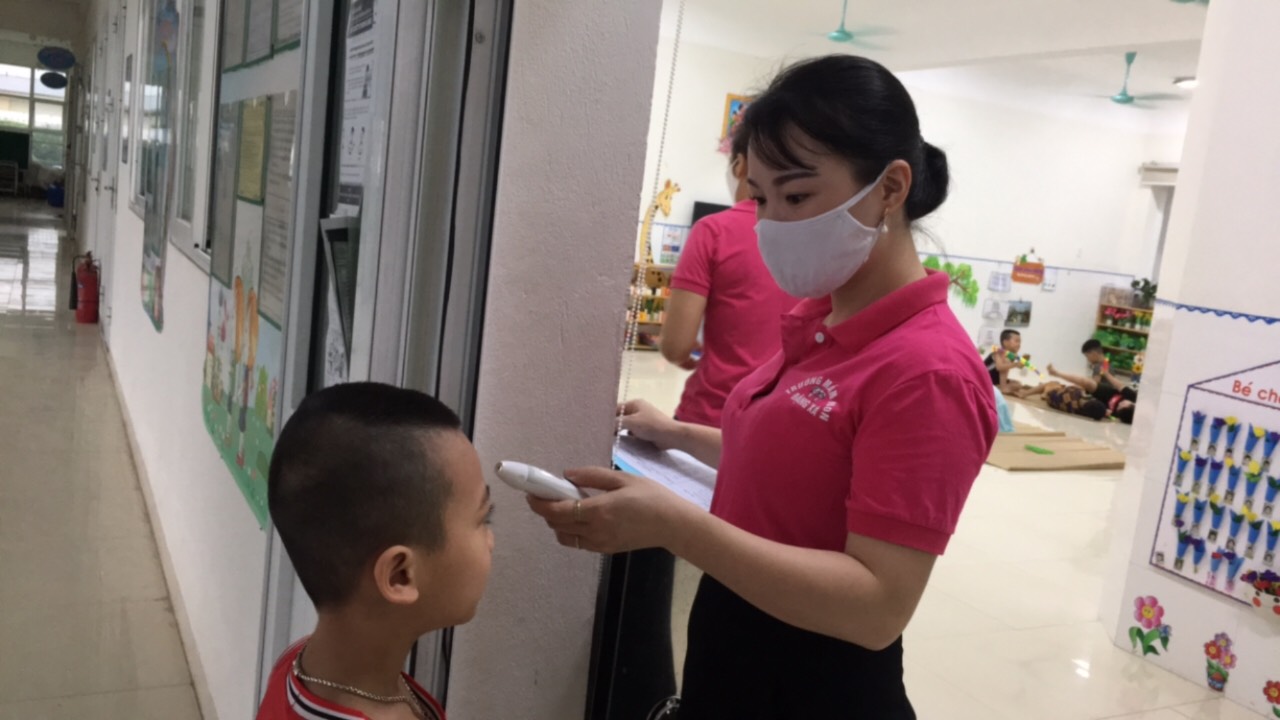 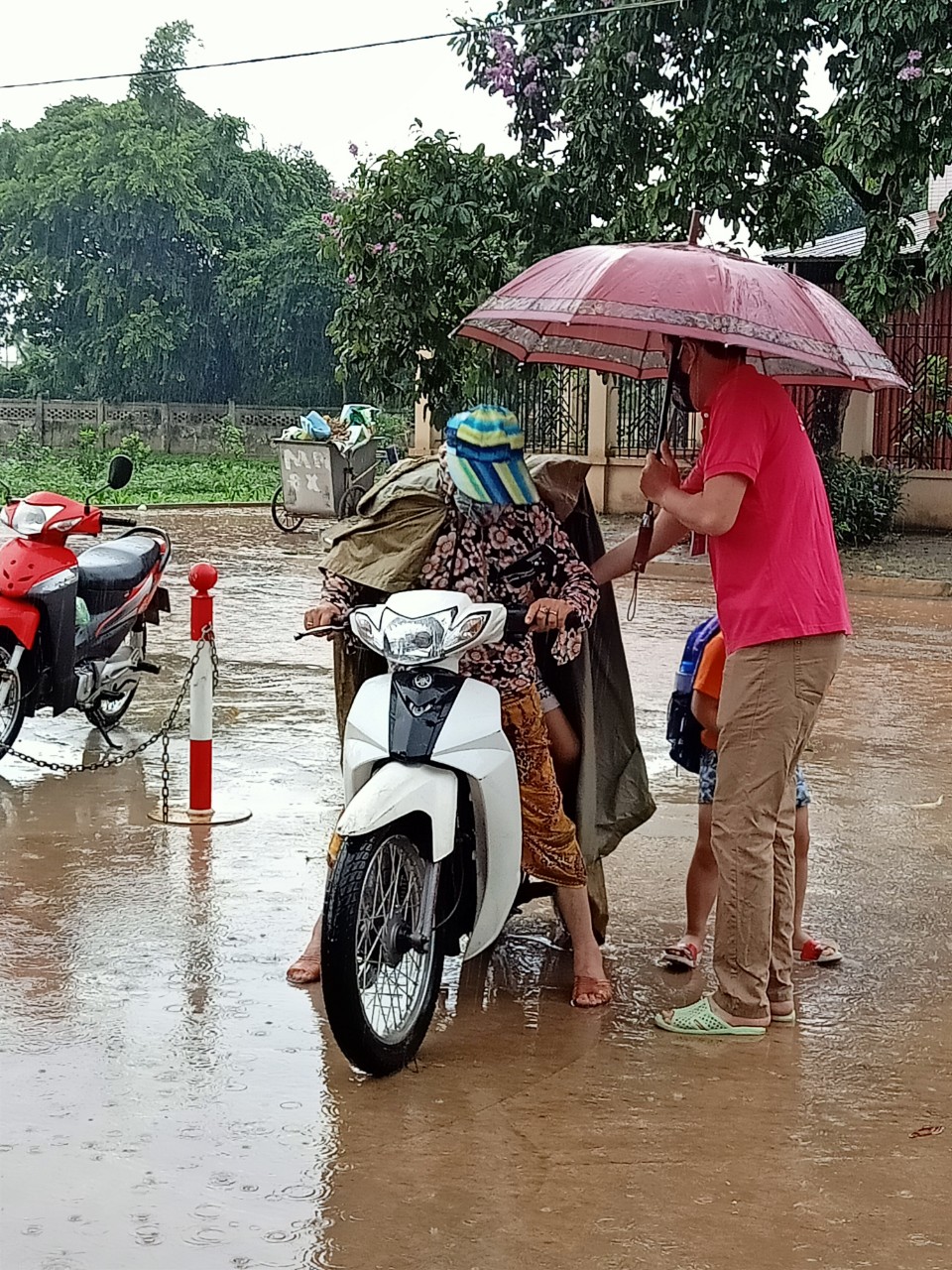 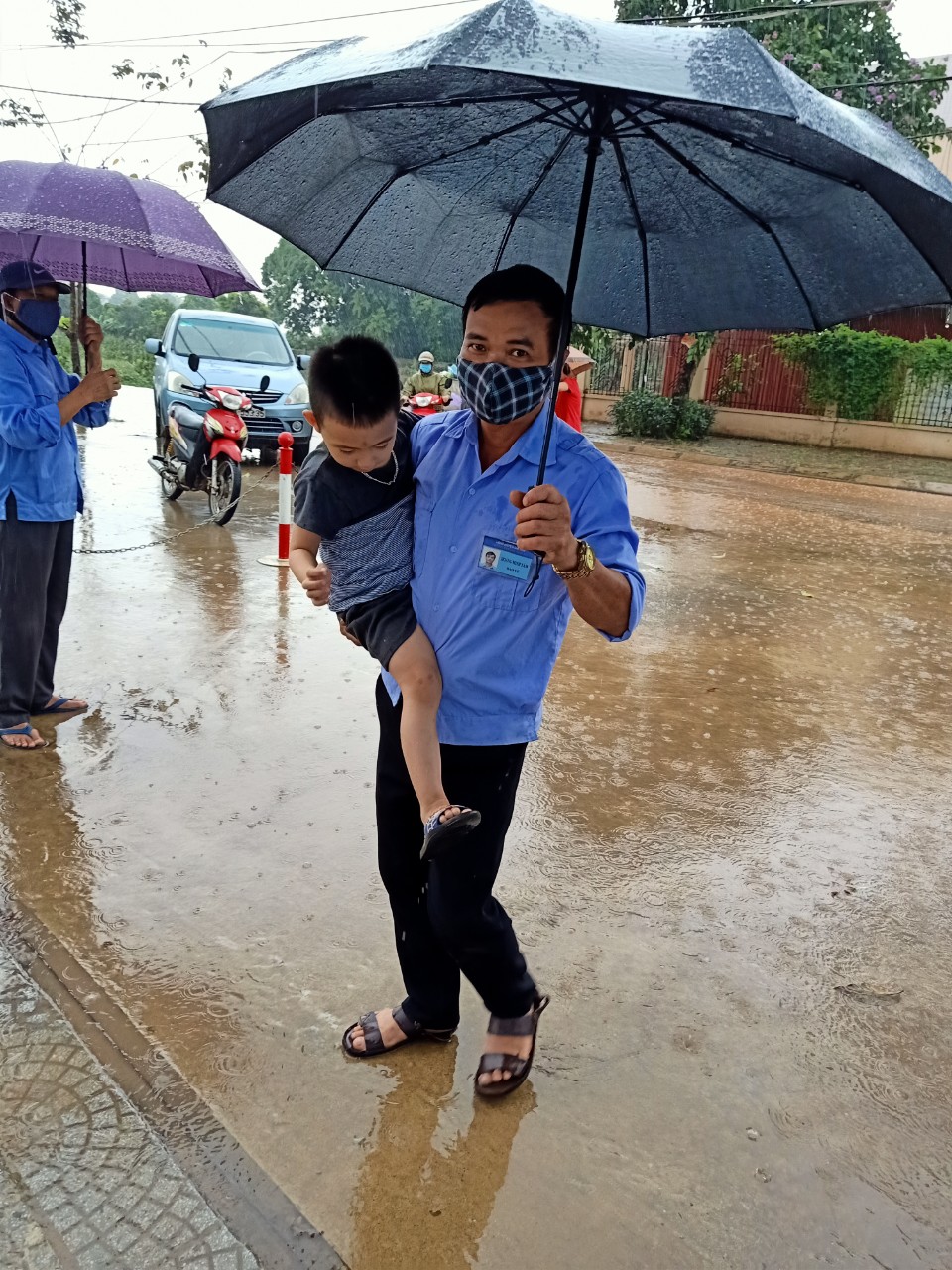 